
Компания «Комус» приглашает вас принять участие во всероссийском творческом конкурсе - «Рисуем вместе с КОМУС». 
Срок проведения конкурса - с 16 марта по 27 сентября 2015 года. 
Итоги конкурса будут подведены 1 октября 2015 года. 

Конкурс проводится для детей и взрослых. 

Каждый участник, направивший свою работу, получит информационное письмо-уведомление о регистрации на участие в конкурсе. Самые интересные работы будут выложены в альбом в группу «ВКонтакте» - «Комус. Все для учебы и творчества». 
Победители и призеры будут оповещены отдельным письмом, а также оповещены звонком по указанному в заявке контактному телефону. 
Все призы, кроме призов победителей и призеров, ПО ПОЧТЕ НЕ НАПРАВЛЯЮТСЯ, а ВЫДАЮТСЯ В ДЕНЬ НАГРАЖДЕНИЯ ВСЕХ УЧАСТНИКОВ КОНКУРСА! 
Призы и подарки за участника, при необходимости, могут получить его представители - родственники, друзья, знакомые в день награждения с 13.00 до 18.00. 

Итоги конкурса будут подведены 1 октября 2015 года. Информация будет размещена на сайте www.komus.org, в группе «ВКонтакте» – «Комус. Все для учебы и творчества». 

Награждение победителей и участников состоится: 10 октября в 15.00 в кинотеатре «Люксор Гудзон» по адресу: г. Москва, Каширское шоссе, д. 14, ТЦ «Гудзон», 3-й этаж. 

Обращаем ваше внимание, что направленная на Конкурс работа является соглашением участника с условиями участия в Конкурсе, а также разрешением на публикацию своей работы и ФИО участника Конкурса в открытых информационных источниках и интернет ресурсах. 

Дети сотрудников компании «Комус» к участию в конкурсе не допускаются. 
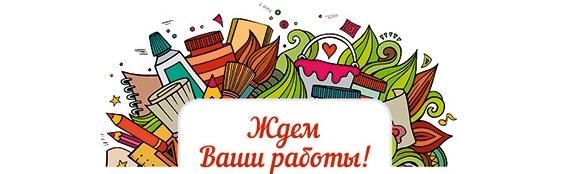 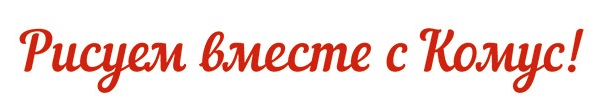 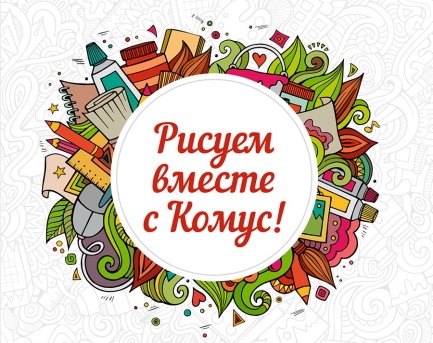 «Детский конкурс» 


В конкурсе может принять участие любой ребенок 
в возрасте от 4-х до 16-ти лет. 

Возрастные категории: 
- от 4х до 6 лет; 
- от 7 до 8 лет; 
- от 9 до 12 лет; 
- от 13 до 16 лет. 

Номинации: 
- лучший рисунок, 
- лучшая творческая работа, поделка. 






Главный приз для победителей в каждой возрастной группе – планшетный компьютер. Условия участия«Взрослый конкурс, 
конкурс для профессионалов» 

К участию в конкурсе приглашаются молодые специалисты, дизайнеры или просто творческие 
люди с новым взглядом на бренд «Комус», линейку товаров, развитие Компании, возрастом от 16 до 35 лет. 
Категории работ: 
- слоган и его визуализация (например: сопровождение определенного товара); 
- видеоанимация (рекламный ролик, мультфильм и т.п. с использованием продукции из ассортимента компании «Комус»); 
- товар будущего с логотипом «Комус» (сувенирная продукция); 
- корпоративный подарок от компании «Комус»; 
- «Комус» - компания будущего! 

Главный приз для победителя номинации «Для профессионалов» - ноутбук Apple MacBook. Условия участия